Publicado en Barcelona el 16/12/2014 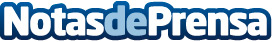 Lecciones financieras básicas para gestionar el gasto en navidadNueva iniciativa divulgativa del Instituto de Estudios Financieros para concienciar a los ciudadanos sobre la importancia de la correcta gestión de sus finanzas personalesDatos de contacto:Silvia CarullaIEF - Gabinete de Prensa934120032Nota de prensa publicada en: https://www.notasdeprensa.es/lecciones-financieras-basicas-para-gestionar Categorias: Finanzas Educación Sociedad http://www.notasdeprensa.es